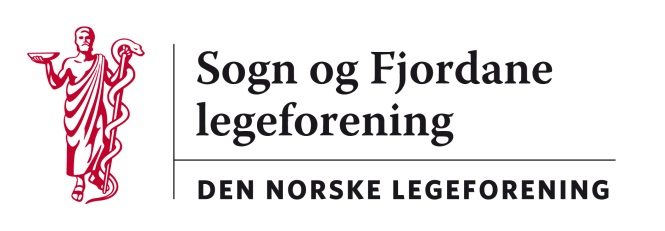 Referat frå styremøte  torsdag  29. januar 2015  Skei hotell  kl  17-20Desse møtte:  Jan Ove Tryti,  Ola Arne Hjelle, Audun Osland Vik-Mo, Einar Hovlid, Leiv Erik HusabøSak   1/15: 	Godkjenning av referat frå styremøtet  12. desember  2014.		Referatet godkjent utan endringar.Sak   2/15:	Nytt frå styremedlemene, og evt Helse Førde og Helse Vest.Om forhandlingane på sjukehus. Utdanningsplan for nytilsette. Oppstart med turnusrettleiarar og samlingar for turnuslegar på sjukehus.Fagforum for legar blir lagt ned på grunn av dårleg oppmøte.Referat frå leiarsamling DNLF  jan 2015.Sak   3/15:    	Fastsetting av årsmøte  2015		Vedtak:   Alexandra  Loen fredag 11/9 og 12/9  2015Sak   4/15:	Styreseminar/og eller medlemsmøte i Førde  ?		Lang diskusjon. Vedtak: Styreseminar i Førde 10/4 - 11/4.Sak   5/15:      Høyringar 				 	Fastsettelse av medarrangør for landsstyremøte i 2017 Frist: 20. mars  			Landsstyremote-2015--frist-for-innmelding-av-ordinære-saker  27. Febr.                       Høring-forslag-til-endring-av-etiske-regler-for-leger-leger-  Frist 1.mars			Ingen vedtak.Sak   6/15:	Andre saker. Plan for styremøte våren 2015		Neste styremøte:  torsdag 5. mars 2015 Ref.Leiv Erik Husabø